В дни  осенних каникул в образовательных учреждениях прошли соревнования по различным видам спорта.   В шахматном турнире участвовали 38 человек из четырёх школ. В командном зачёте 1 место у МБОУ СОШ№3; на 2 место МБОУ «Гимназия г. Болхова»; 3 место – МБОУ ООШ№2.  В соревнованиях по баскетболу среди учащихся 9-11 классов лидировала команда №1 МБОУ «Гимназия г. Болхова», вторыми стали спортсмены МБОУ СОШ№3; третье место у команды №2 МБОУ «Гимназия г.Болхова».  В соревнованиях по волейболу  места распределились следующим образом:1-место- МБОУ «Гимназия г.Болхова»;2-место – МБОУ СОШ№3;3-место - МБОУ ООШ№2.   Самыми массовыми стали соревнования по мини-футболу, в которых приняли участие спортсмены разных возрастных групп. Ребята получили заряд бодрости и хорошее настроение. Каникулы провели с пользой.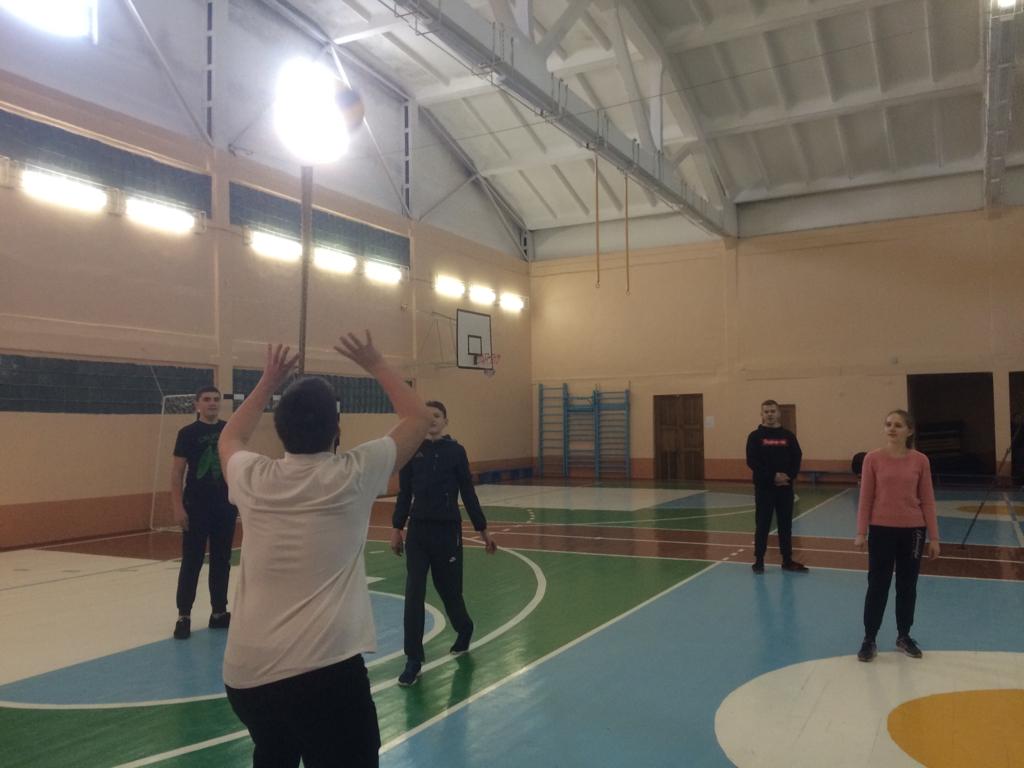 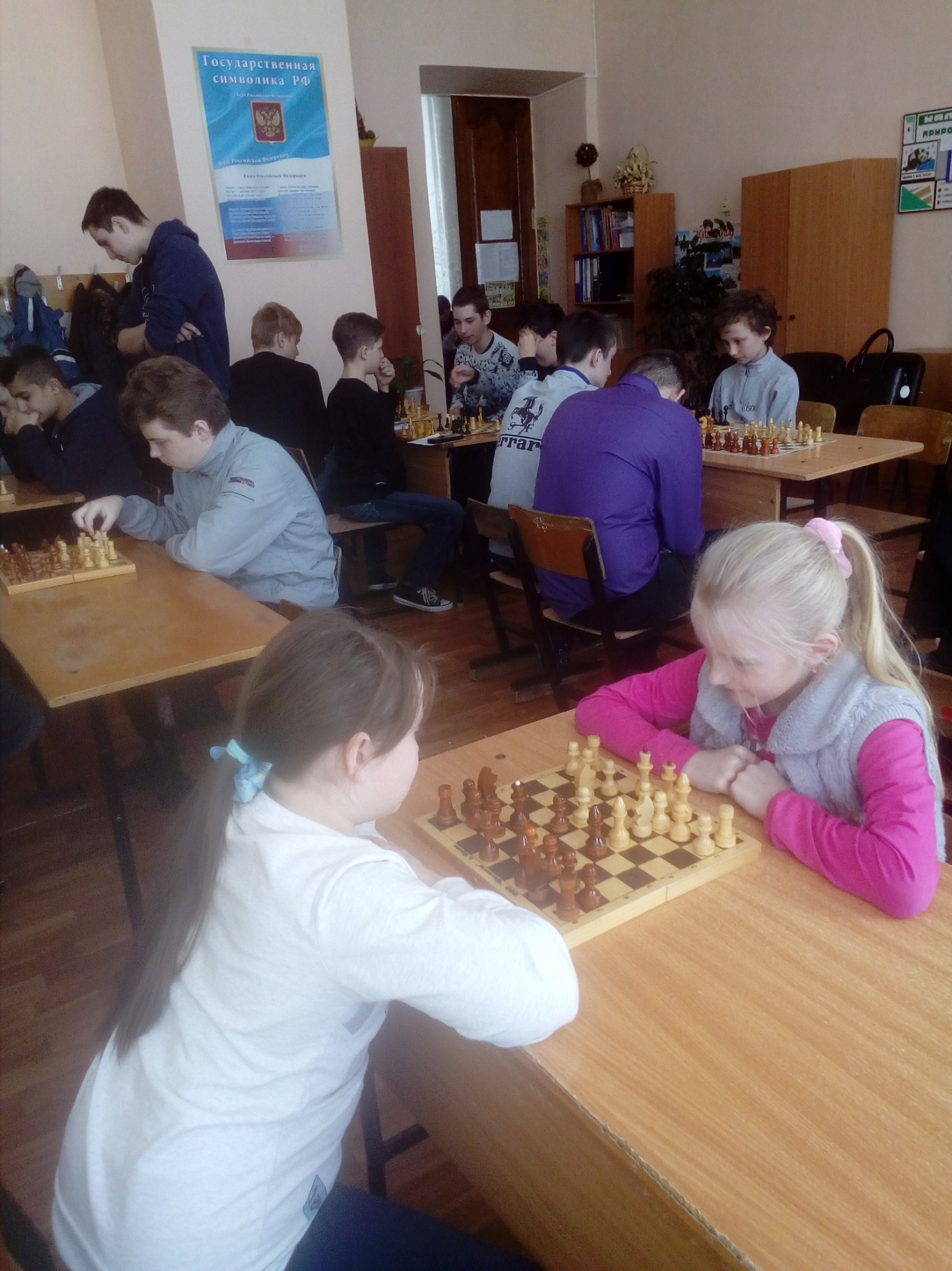 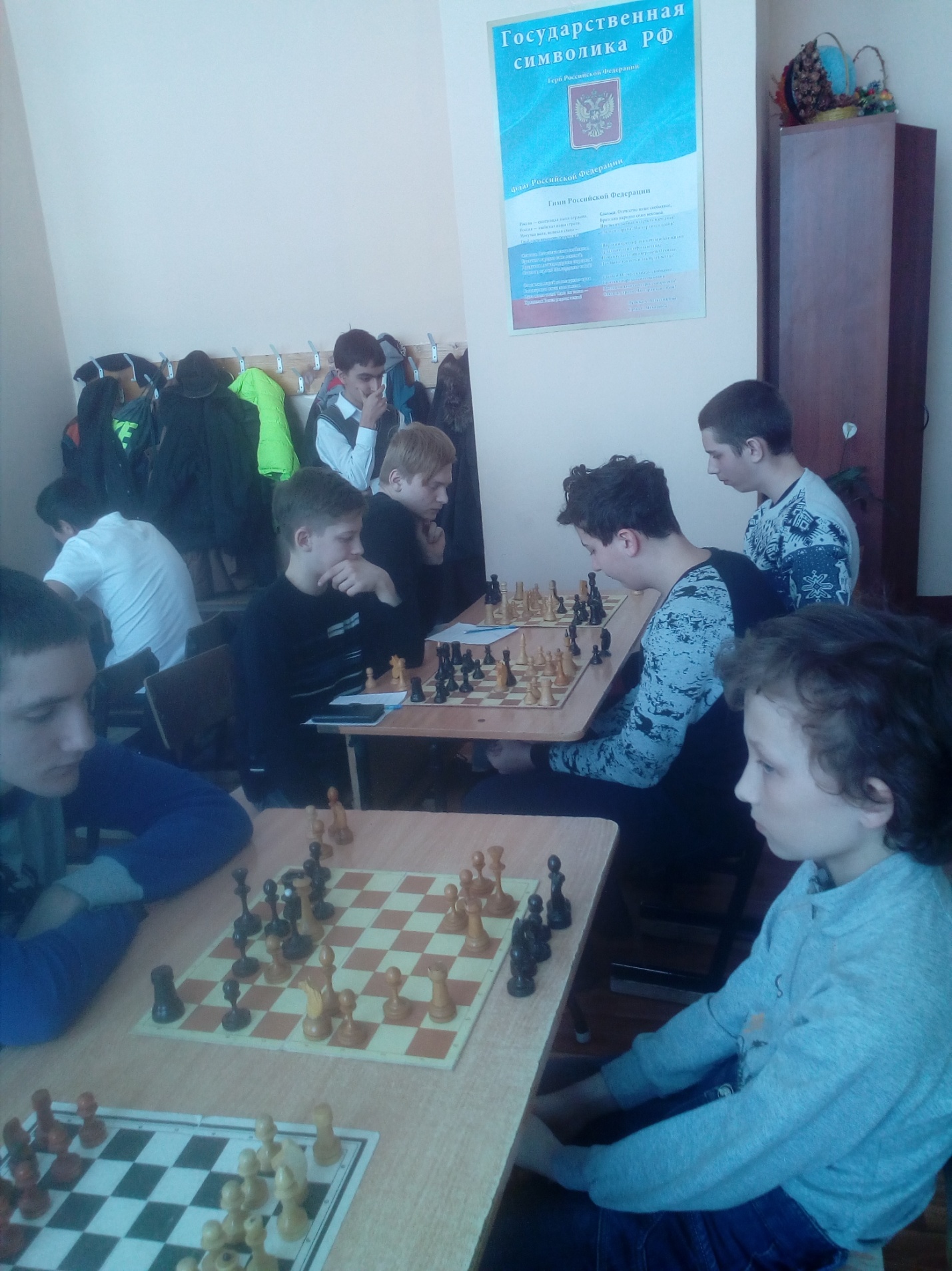 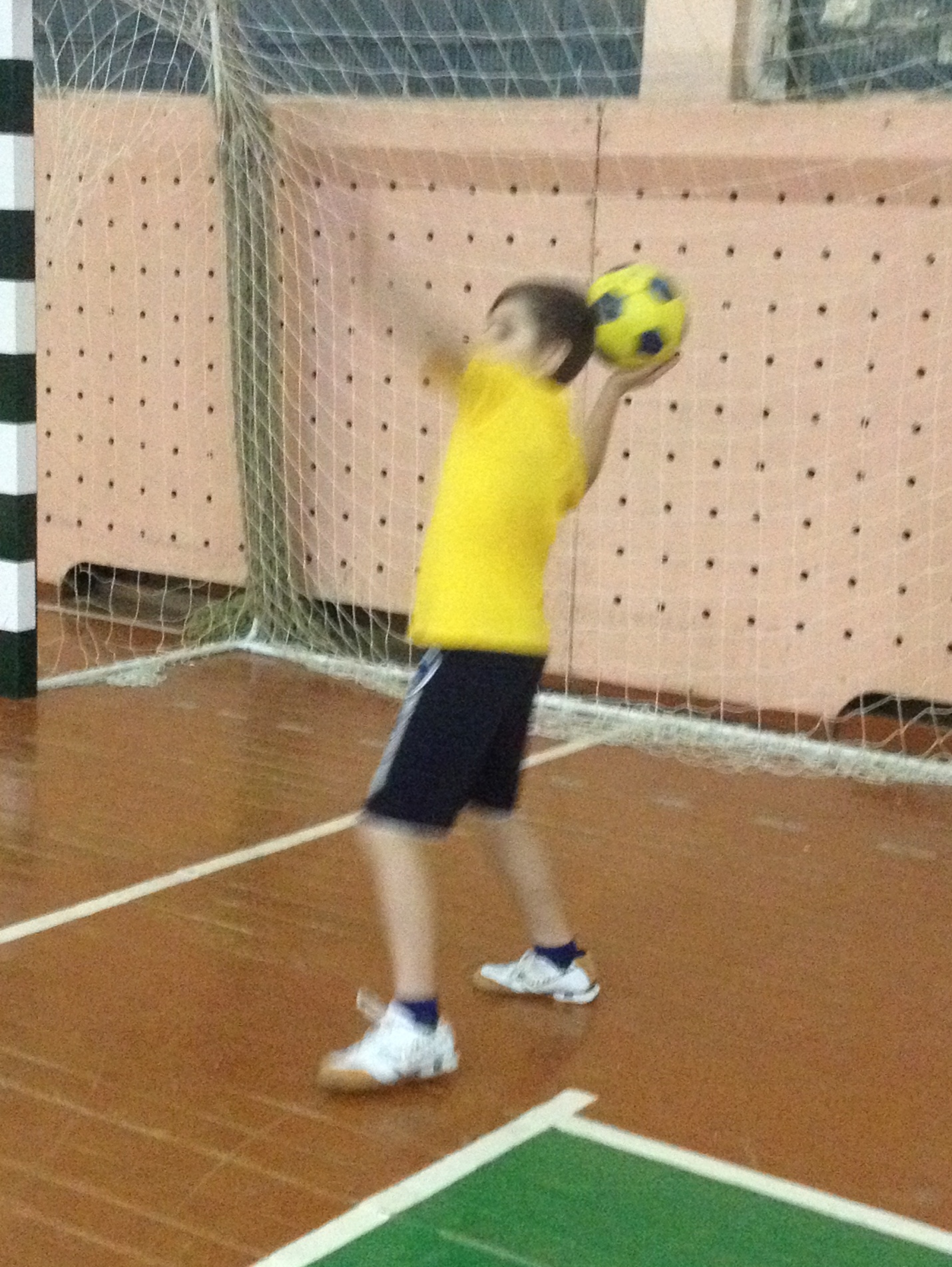 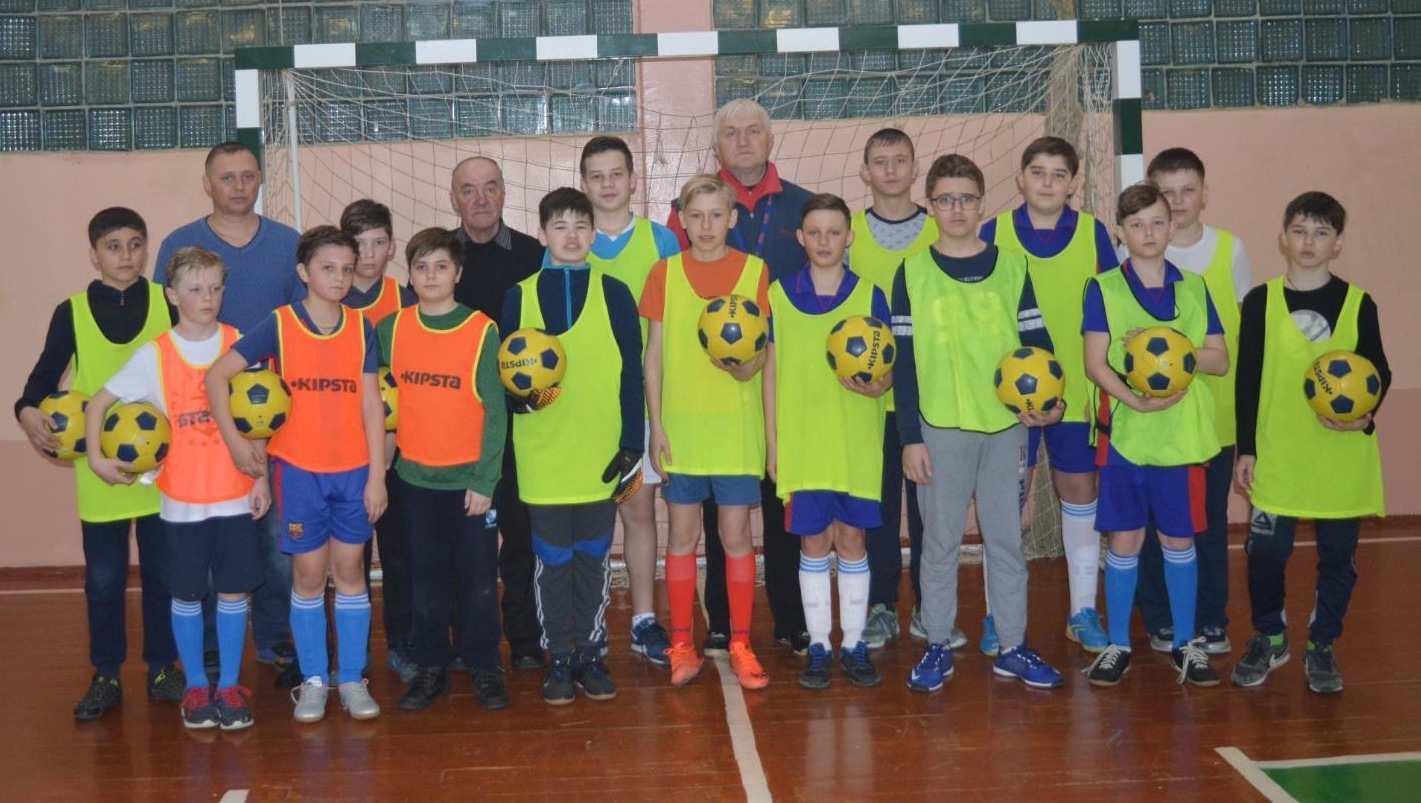 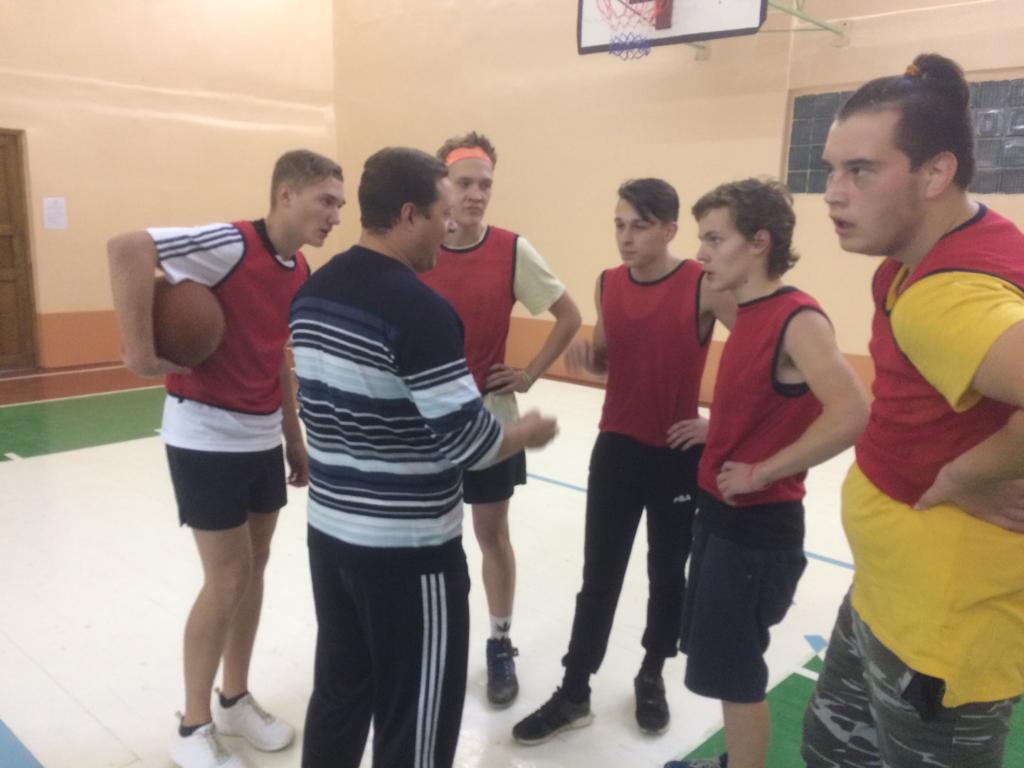 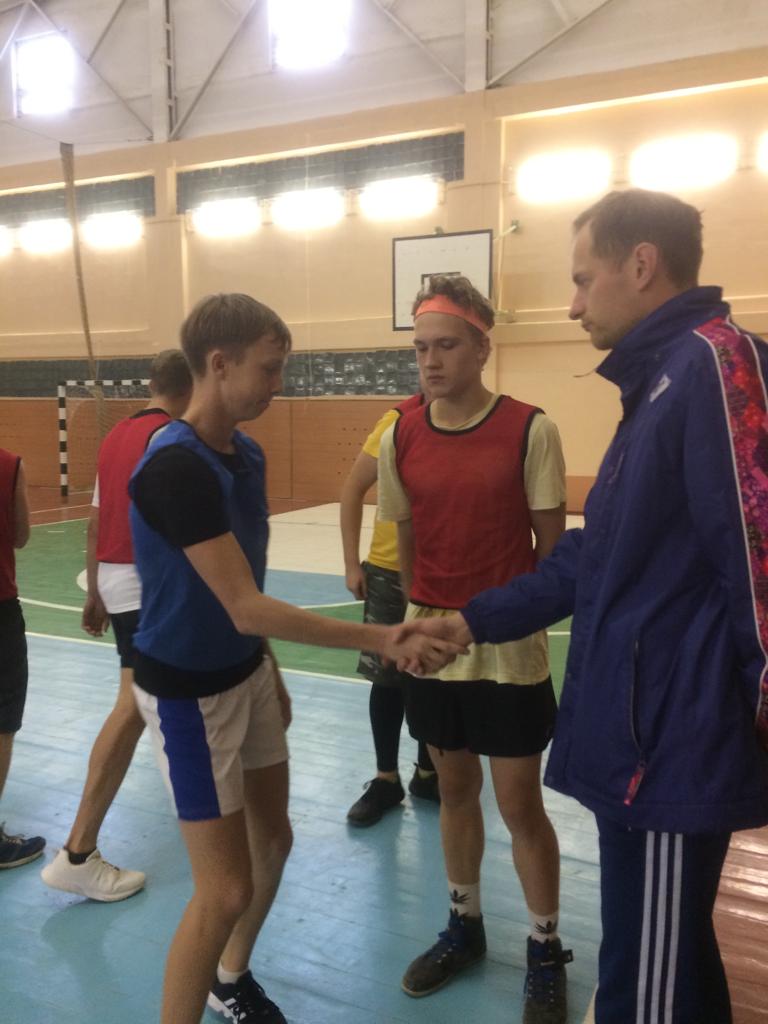 